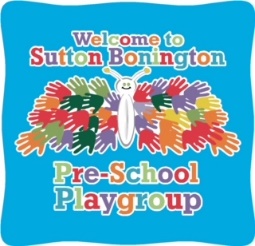 Sutton BoningtonPre-School Playgroup Prospectus 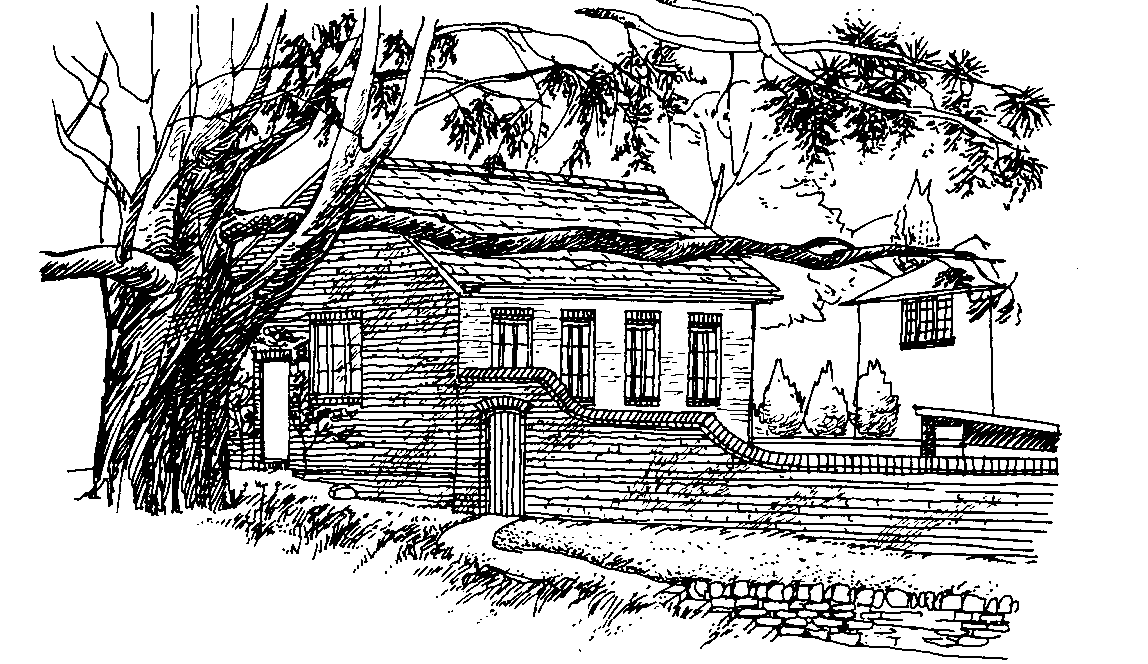 Ofsted Certificate of Registration Number - 253433How to find us:Sutton Bonington Pre-school PlaygroupOld School Rooms, Bucks LaneSutton Bonington, LoughboroughLeics LE12 5PBMobile: 07977 545702E-mail: info@suttonboningtonplaygroup.org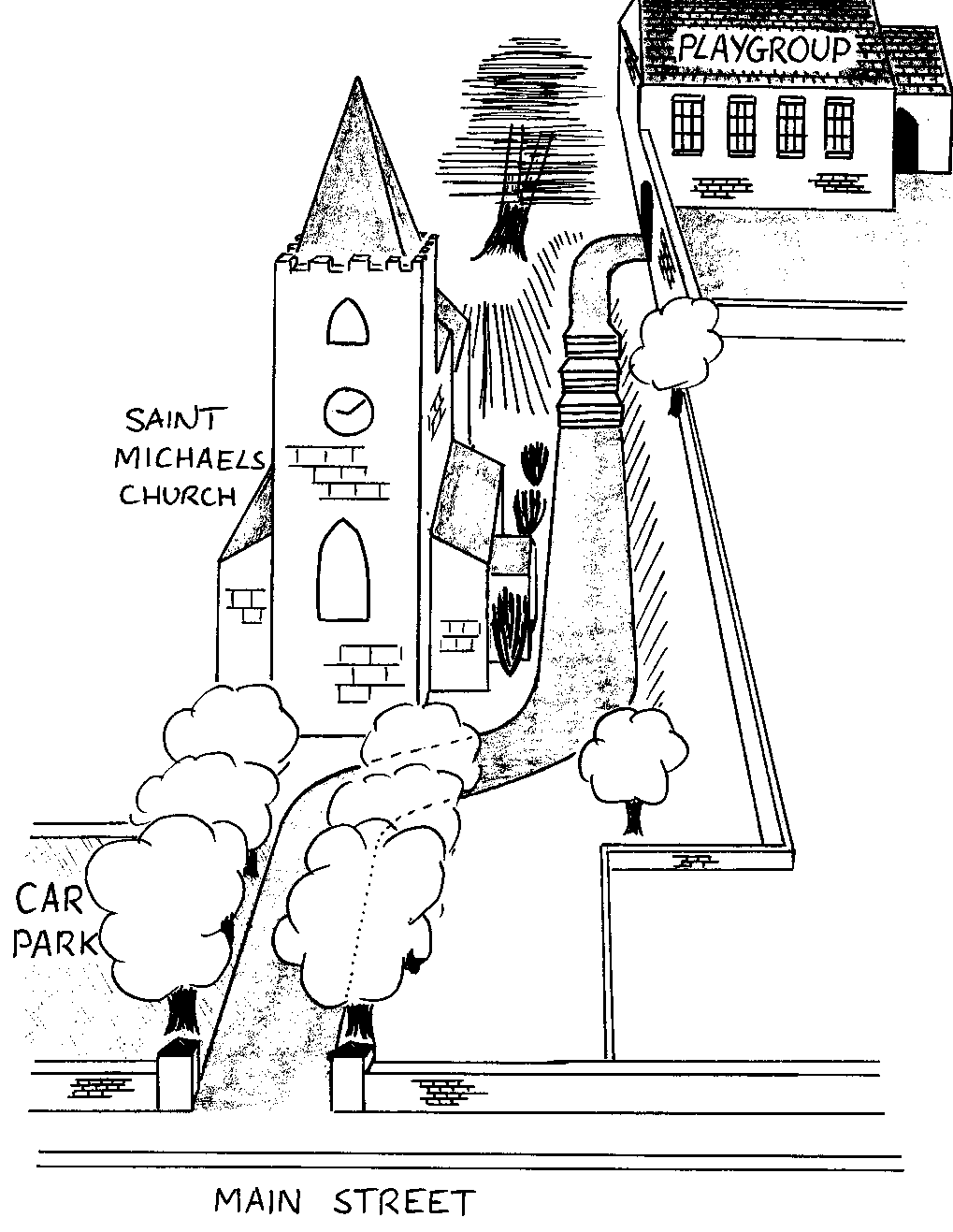 Internet : www.suttonboningtonplaygroup.orgWELCOMEOUR AIMSWe aim to:provide high quality care and education for children between 2 and 5 years;work in close partnership with parents to help children to learn and develop;play an active role in our local community and maintain our excellent reputation within the area;offer children and their parents a service which promotes equality and values diversity.We offer your child: 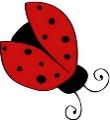 a safe and stimulating environmenta specially tailored curriculum following the Early Years Foundation Stageindividual care and attention, because of our high ratio of adults to childrenfun and friendship with other children and adultsa key person who takes a special interest in his/her progress Our playgroup is registered with Ofsted and our last inspection reported that we had a GOOD standard of provision with ”children benefitting from a welcoming and inclusive setting in a friendly environment”. Ofsted reportEARLY YEARS FOUNDATION STAGE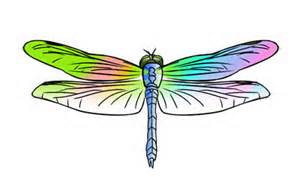 The Early Years Foundation Stage (EYFS) is the statutory framework which sets the standards all Early Years providers must meet to ensure that children learn and develop effectively and are kept healthy and safe. It promotes teaching and learning to ensure children are provided with the knowledge and skills for good future progress through school and life. Children start to learn about the world around them from the moment they are born.  The EYFS divides children’s learning and development into three prime areas:communication and languagephysical developmentpersonal, social and emotional developmentAnd four specific areas:literacymathsunderstanding the worldexpressive arts and designCommunication and language Personal, social and emotional developmentLiteracy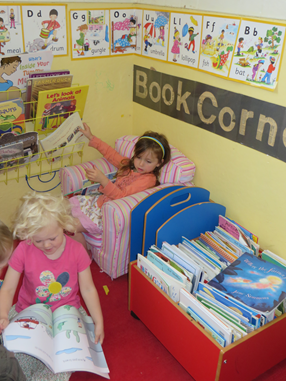 We have a book corner where children can read books and have a book read to them in groups.  We also have a library system where children choose a book to take home and return it the following week to swap as well as regular trips to the local library.MathsKnowledge and understanding of the worldExpressive arts and designWORKING TOGETHER FOR YOUR CHILDRENWe have a high ratio of adults to children in the setting.  This helps us to:give time and attention to each childtalk with the children about their interests and activitieshelp children to experience and benefit from the acitivities we provideallow the children to explore and be adventurous in safety.KEY PERSONWhen your child starts at Sutton Bonington Pre-school Playgroup they will be allocated a key person.  This  member of staff will have particular responsibility for your child including completing their Learning Journey which records their progress at playgroup through observations, photos and examples of their work. LEARNING JOURNEYYour child’s key person will frequently observe their development in all areas of the EYFS.  Their Learning Journey celebrates and records their achievements and enables the key person to work with you to plan for your child’s Next Steps for development.ADMISSIONSWe aim to ensure that all members of our community have access to the pre-school and we welcome children from all surrounding areas. We accept children from their second birthday and operate a waiting list if there are no vacancies.We accept children in nappies/pull-ups; parents must supply sufficient numbers of nappies and baby wipes to enable staff to change your child.For enquiries about admissions please contact our playgroup Administrator at info@suttonboningtonplaygroup.orgPARENTAL FEESNottinghamshire County Council will pay for 15 hours childcare per week for children who are 3 (starting from the term after they turn 3). From September 2017 some parents will be eligible to 30 hours funding and tax free childcare vouchers. The link to apply is https://childcare-support.tax.service.gov.uk/par/app/applynow Some 2 years old children may be eligible for funding if their parents/carers are in receipt of certain benefits. This needs to be claimed directly by the parent from Nottinghamshire County Council. Parents can choose where to “spend” this funding and can split it between two providers if they choose.  Funding money can be used to pay for Playgroup sessions and for lunch clubs.
Our charges are as follows:£16.50 per morning session (3hrs) for non-funded children£33 per full day (6hrs) for non-funded children£5.50 Lunch-clubThese figures are kept under review to ensure that we have sufficient income to meet our outgoings, in particular staff and rent costs.
THE MANAGEMENT OF SUTTON BONINGTON PRE-SCHOOL PLAYGROUP
A parent committee, whose members are elected by the parents of the children who attend the pre-school, manage the setting.  The elections take place at the Pre-school Playgroup Annual General Meeting held in October each year.  The committee is responsible for:managing the pre-school’s financesemploying and managing the staffmaking sure that the pre-school has – and works to – policies which help it to provide a high quality servicesmaking sure that the pre-school works in partnership with the children’s parentsKeeping parents informed through regular newsletters.The Annual General Meeting is open to the parents and carers of all of the children who attend the pre-school.  It is their forum for looking back over the previous year’s activities and shaping the coming year’s activities.  For up to date members of the committee please see the notice board at playgroup.If you wish to contact the Chair or any member of the committee please ask a member of staff to ask them to contact you or e-mail info@suttonboningtonplaygroup.org.  Should you wish to find out more or see us in action, please contact us on 07977 545702 or have a look at our website: www.suttonboningtonplaygroup.orgWe look forward to welcoming you and your child!Sutton Bonington Pre-school Playgroup is a registered charity number 1036486Playgroup StaffDays and Opening Times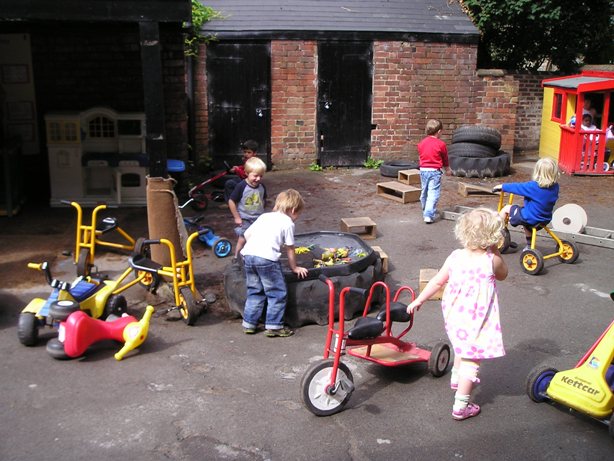 At Sutton Bonington Pre-school Playgroup your child will discover a safe and caring environment full of fun and stimulating activities.Our focus on learning through play will enable your child to develop and extend new skills, building friendships and self confidence.  Our staff are qualified in early years care and education and regularly update their skills.  A list of staff is provided at the end of this prospectus.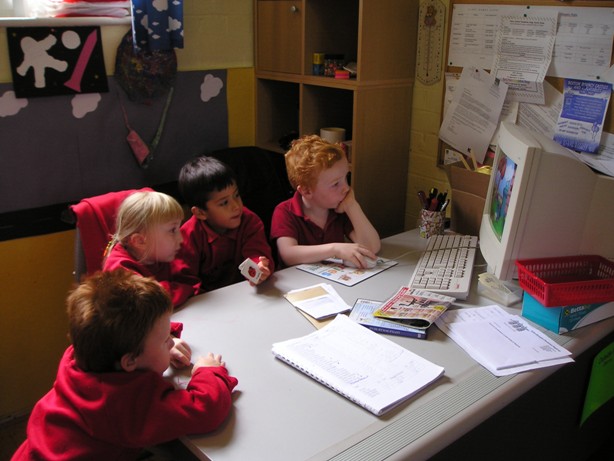 We offer a child-centred learning environment where children feel safe to explore, experiment and have fun.  We combine traditional values with an up-to-date and interesting curriculum.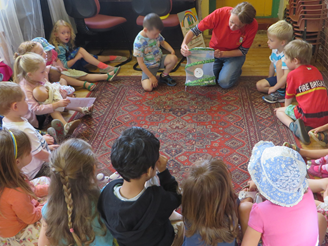 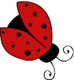 Each day children take part in storytime and group discussions, learning to talk with and listen to others, both in small and large groups.Many of our daily activities are linked with child-initiated topics for the term.Physical development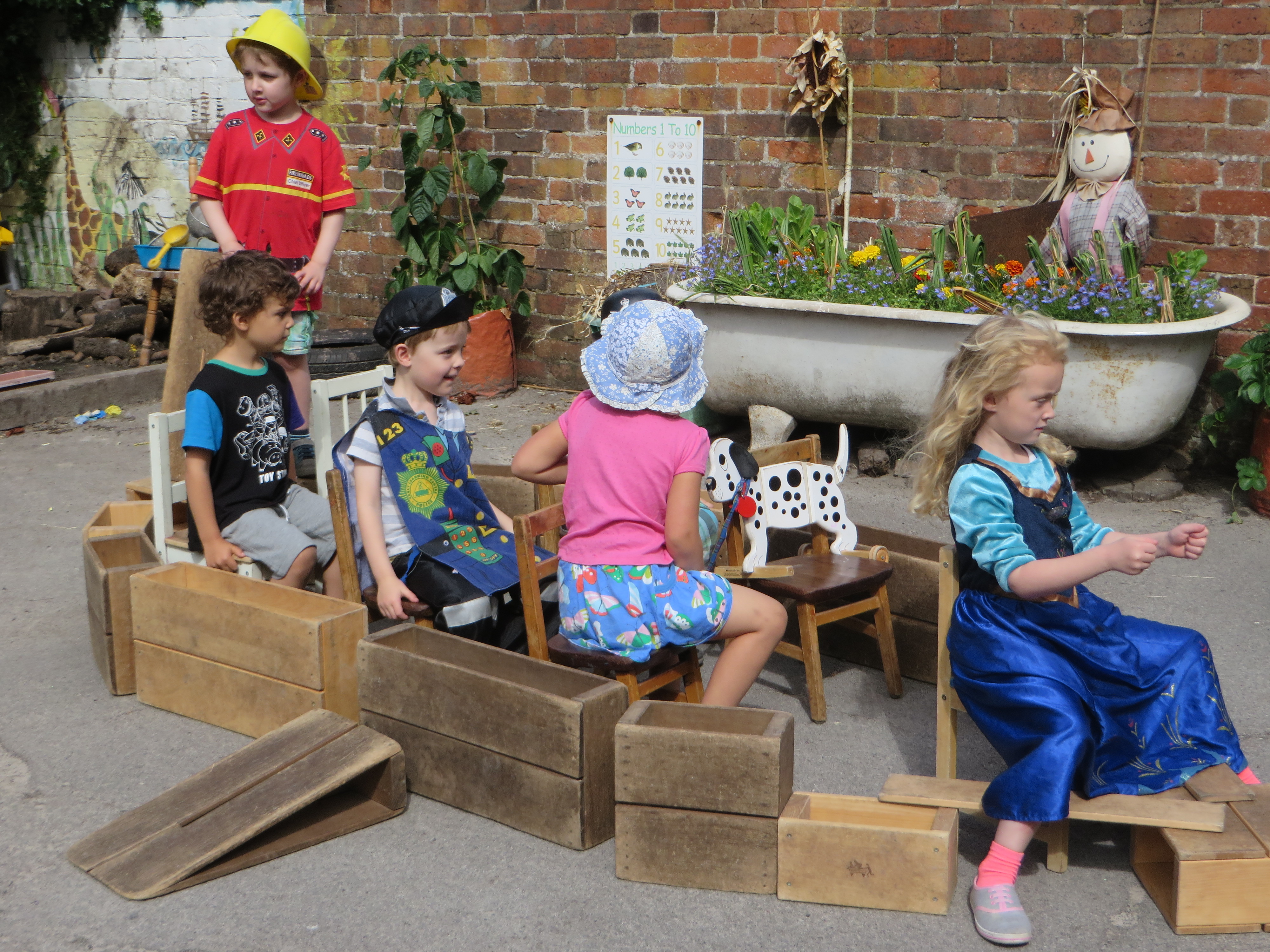 Outside play is a daily activity in all weathers and children enjoy space to run, hop, skip and jump.  Apparatus is available to help the children develop climbing skills and to co-ordinate balance and control.Activities are provided to develop fine motor skills such as hand control by picking up and using small objects and tools.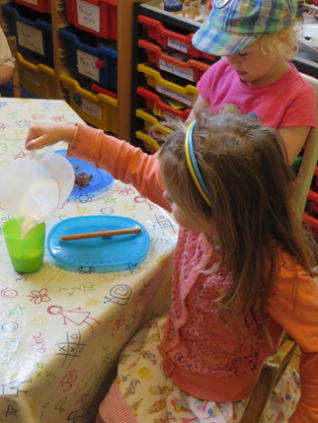 The Pre-school Playgroup encourages children to gain skills which help them to be independent.Our activities are designed to help children build self esteem and have a positive and confident approach to learning.
Each day the children and staff have a snack and social time.  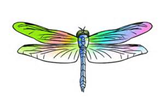 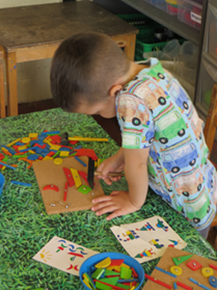 Our daily activities are designed to help the children learn and build up ideas about numbers, shapes and patterns.  The activities also introduce the children to finding results by using numbers to count, add and take away.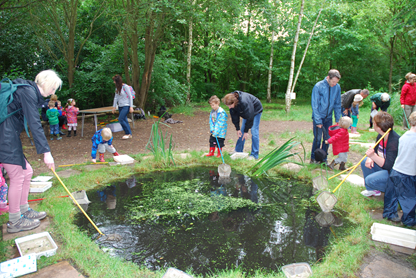 Children enjoy outings and activities organised to help them learn about their local area, the world and how it works.  They contribute to discussions about past, present and different cultures. We celebrate a variety of multicultural festivals.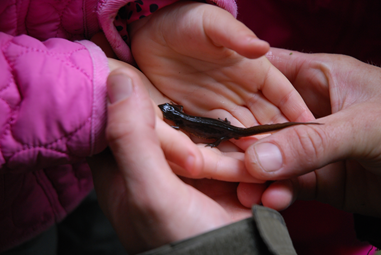 We run regular Forest School sessions at playgroup. The philosophy behind Forest School is to encourage and inspire children through positive outdoor experiences. We regularly visit our local spinney and take part in activities such as den building, bug hunts and making things with natural materials. 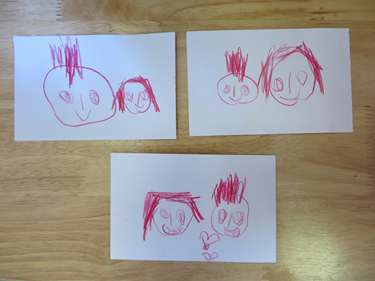 Each day the children have the opportunity to use a variety of materials to create art work. An area of the Play group is designated for role play with ample equipment and dressing-up clothes for the children to use.Staff and children share music to which they sing, listen, dance and play instruments. NamePositionQualificationSarah CowleyPlaygroup Leader & Toddler Group LeaderLevel 3 Early YearsNatalie HowardDeputy Playgroup LeaderLevel 5 Early YearsJulia Wilks Playgroup PractitionerLevel 3 Early YearsRachel HudsonPlaygroup PractitionerQTSAnne-Marie PreecePlaygroup AssistantLevel 3 Early YearsAimee RuddPlaygroup AssistantLevel 3 Early YearsDayTimesMonday9am- 3pmTuesday9am- 3pmWednesday9am- 3pm& 2-3yr old session 9-12pm Thursday9am- 3pm& 2-3yr old session 9-12pm Friday9am-12noon & Lunch club 12- 1pm